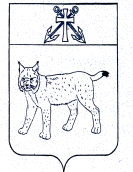 АДМИНИСТРАЦИЯ УСТЬ-КУБИНСКОГОМУНИЦИПАЛЬНОГО ОКРУГАПОСТАНОВЛЕНИЕс. Устьеот 09.01.2023                                                                                                     № 62                                                                                                                         Об утверждении порядка контроля за деятельностью организаций, осуществляющих отдельное полномочие органа опеки и попечительства по выявлению несовершеннолетних граждан, нуждающихся в установлении над ними опеки или попечительства, включая обследование условий жизни таких несовершеннолетних граждан и их семейВ соответствии с Федеральным законом от 24 апреля 2008 года № 48-ФЗ «Об опеке и попечительстве», постановлением Правительства Российской Федерации от 18 мая 2009 года № 423 «Об отдельных вопросах осуществления опеки и попечительства в отношении несовершеннолетних граждан», приказом Министерства просвещения Российской Федерации от 10 января 2019 года № 4 «О реализации отдельных вопросов осуществления опеки и попечительства в отношении несовершеннолетних граждан», законом Вологодской области от 17 декабря 2007 года № 1720-ОЗ «О наделении органов местного самоуправления отдельными государственными полномочиями по организации и осуществлению деятельности по опеке и попечительству и по социальной поддержке детей-сирот и детей, оставшихся без попечения родителей (за исключением детей, обучающихся в федеральных государственных образовательных организациях), лиц из числа детей указанных категорий», ст. 42 Устава округа администрация округаПОСТАНОВЛЯЕТ:1. Утвердить порядок контроля за деятельностью организаций, осуществляющих отдельное полномочие органа опеки и попечительства по выявлению несовершеннолетних граждан, нуждающихся в установлении над ними опеки или попечительства, включая обследование условий жизни таких несовершеннолетних граждан и их семей (приложение 1).2. Утвердить акт проверки деятельности организаций по осуществлению полномочия органа опеки и попечительства (приложение 2).3. Признать утратившим силу постановление администрации  района от 18 апреля 2022 года № 308 «Об утверждении порядка контроля за деятельностью организаций по осуществлению полномочий органа опеки и попечительства по выявлению несовершеннолетних граждан, нуждающихся в установлении над ними опеки или попечительства, включая обследование условий жизни таких несовершеннолетних граждан и их семей.4. Настоящее постановление вступает в силу со дня его подписания и подлежит официальному опубликованию.Глава  округа                                                                                                   И.В. Быков                                                                                        УТВЕРЖДЕНпостановлением администрации округа от 09.01.2023 № 62(Приложение 1)Порядок контроля за деятельностью организаций, осуществляющих отдельное полномочие органа опеки и попечительства по выявлению несовершеннолетних граждан, нуждающихся в установлении над ними опеки или попечительства, включая обследование условий жизни таких несовершеннолетних граждан и их семейОбщие положения1.1. Настоящий порядок разработан в соответствии с Федеральным законом от 24 апреля 2008 года N 48-ФЗ "Об опеке и попечительстве" в целях реализации пункта 5 Правил осуществления отдельных полномочий органов опеки и попечительства в отношении несовершеннолетних граждан образовательными организациями, медицинскими организациями, организациями, оказывающими социальные услуги, или иными организациями, в том числе организациями для детей-сирот и детей, оставшихся без попечения родителей, утвержденных постановлением Правительства Российской Федерации от 18 мая 2009 года N 423, и определяет порядок контроля за деятельностью образовательных организаций, медицинских организаций, организаций, оказывающих социальные услуги, или иных организаций, в том числе организаций для детей-сирот и детей, оставшихся без попечения родителей, по осуществлению ими полномочия органа опеки и попечительства по выявлению несовершеннолетних граждан, нуждающихся в установлении над ними опеки или попечительства, включая обследование условий жизни таких несовершеннолетних граждан и их семей (далее - полномочие по выявлению несовершеннолетних граждан, нуждающихся в установлении над ними опеки или попечительства, включая обследование условий жизни таких несовершеннолетних граждан и их семей).1.2. Контроль за деятельностью организации по осуществлению полномочия по выявлению несовершеннолетних граждан, нуждающихся в установлении над ними опеки или попечительства, включая обследование условий жизни таких несовершеннолетних граждан и их семей, осуществляется посредством проведения проверок деятельности такой организации органом опеки и попечительства  - администрацией  округа (далее - орган опеки и попечительства).1.3. Предметом контроля за деятельностью организации является осуществление организацией полномочия органа опеки и попечительства по выявлению несовершеннолетних по следующим критериям:1) соблюдение сроков:- проведения обследования условий жизни несовершеннолетнего и его семьи;- составления акта обследования условий жизни несовершеннолетнего и его семьи (далее - акт);- направления акта в администрацию  округа, его копии - родителям (законным представителям) несовершеннолетнего (при наличии сведений об их месте жительства или месте пребывания);- сообщения в администрацию  округа сведений о несовершеннолетнем, оставшемся без попечения родителей, либо угрозе его жизни и здоровью;2) полнота и соответствие акта форме, утвержденной приказом Министерства просвещения Российской Федерации от 10 января 2019 года N 4 "О реализации отдельных вопросов осуществления опеки и попечительства в отношении несовершеннолетних граждан";3) обоснованность вывода об установлении (не установлении) факта отсутствия у несовершеннолетнего родительского попечения;4) исполнение условий договора о передаче полномочия органа опеки и попечительства;5) анализ ведения документации и отчетности, в том числе журнала устных и письменных обращений граждан и организаций.1.4. Основные цели осуществления контроля за деятельностью организации:1) оценка результатов эффективности деятельности организации в части осуществления на безвозмездной основе полномочия органа опеки и попечительства по выявлению несовершеннолетних;2) выявление нарушений деятельности по выявлению несовершеннолетних и разработка рекомендаций по их устранению.II. Регламент проведения проверок деятельности организации по осуществлению полномочия по выявлению несовершеннолетних граждан, нуждающихся в установлении над ними опеки или попечительства, включая обследование условий жизни таких несовершеннолетних граждан и их семей2.1. Проверка деятельности организации по осуществлению полномочия по выявлению несовершеннолетних граждан, нуждающихся в установлении над ними опеки или попечительства, включая обследование условий жизни таких несовершеннолетних граждан и их семей, осуществляется уполномоченным должностным лицом (муниципальным служащим) органа опеки и попечительства, исполняющим отдельное государственное полномочие по опеке и попечительству, на основании Закона Вологодской области от 17 декабря 2017 года № 1720-ОЗ «О наделении органов местного самоуправления отдельными государственными полномочиями по организации и осуществлению деятельности по опеке и попечительству и по социальной поддержке детей-сирот и детей, оставшихся без попечения родителей (за исключением детей, обучающихся в федеральных государственных образовательных организациях), лиц из числа детей указанных категорий».2.3. Проверки деятельности организации осуществления полномочия по выявлению несовершеннолетних граждан, нуждающихся в установлении над ними опеки или попечительства, включая обследование условий жизни таких несовершеннолетних граждан и их семей, могут быть плановыми и внеплановыми:2.3.1. Плановая проверка одной организации проводится не реже одного раза в год.2.3.2. Плановая проверка проводится по месту нахождения и осуществления деятельности организации (выездная проверка). О проведении плановой проверки организация уведомляется не позднее, чем за три рабочих дня до начала ее проведения.2.4. Орган опеки и попечительства проводит внеплановую проверку в случае поступления обращений физических или юридических лиц с жалобами на нарушение их прав и законных интересов, получения иной информации, подтверждаемой документами и другими доказательствами, свидетельствующими о наличии признаков таких нарушений.Внеплановая проверка проводится с выездом на место либо без выезда на место неограниченное количество раз при возникновении случаев, указанных в настоящем пункте. При проведении внеплановой проверки орган опеки и попечительства уведомляет организацию о проведении проверки не менее чем за 24 часа до ее начала.2.5. При проведении проверки деятельности организации по осуществлению полномочия по выявлению несовершеннолетних граждан, нуждающихся в установлении над ними опеки или попечительства, включая обследование условий жизни таких несовершеннолетних граждан и их семей, должностное лицо органа опеки и попечительства не вправе:- проверять выполнение требований действующего законодательства, не относящихся к осуществлению указанного полномочия;- требовать представления документов, информации, не относящихся к предмету проверки;- превышать сроки проведения проверки, установленные настоящим порядком.2.6. Сроки проведения плановых проверок не могут превышать 10 рабочих дней, внеплановых проверок - не более 5 рабочих дней.2.7. Срок проведения плановой или внеплановой проверки может быть продлен на основании постановления администрации  округа, но не более чем на 5 рабочих дней, в связи с необходимостью проведения дополнительной оценки.2.8. Должностное лицо органа опеки и попечительства вправе:- посещать организацию при предъявлении служебного удостоверения (иного документа, подтверждающего его полномочия);- запрашивать и получать от должностных лиц организации все необходимые для достижения цели проверки документы (информацию) за проверяемый период, а также требовать письменные и устные пояснения по вопросам, возникающим в ходе проверки;- осуществлять копирование документов, касающихся предмета проверки, для приобщения к материалам проверки.2.9. Не позднее 10 рабочих дней с момента окончания выездной проверки исходя из результатов изучения материалов, документов и пояснений должностных лиц организации составляется акт проверки.2.9.1. Акт проверки оформляется на бумажном носителе в двух экземплярах.2.9.2. Акт проверки должен содержать следующие сведения:- о дате составления акта проверки, о месте и сроке с указанием количества дней проведения проверки;- о виде и форме проверки;- о численности специалистов, осуществляющих выявление несовершеннолетних граждан, нуждающихся в установлении над ними опеки или попечительства, включая обследование условий жизни таких несовершеннолетних граждан и их семей;- о наименовании организации, в отношении которой проводилась проверка;- о наименовании органа и Ф.И.О. специалиста, проводившего проверку;- о документах (информации), представленных (не представленных) организацией для проведения проверки;- о фактах выявленных нарушений в деятельности организации по осуществлению полномочия по выявлению несовершеннолетних граждан, нуждающихся в установлении над ними опеки или попечительства, включая обследование условий жизни таких несовершеннолетних граждан и их семей;- об устранении организацией на дату завершения проверки выявленных нарушений и недостатков в ее деятельности по осуществлению полномочия по выявлению несовершеннолетних граждан, нуждающихся в установлении над ними опеки или попечительства, включая обследование условий жизни таких несовершеннолетних граждан и их семей;- оценка соответствия качества деятельности по выявлению несовершеннолетних граждан, нуждающихся в установлении над ними опеки или попечительства, включая обследование условий жизни таких несовершеннолетних граждан и их семей;- обобщенная информация и выводы о результатах проверки;- сведения об ознакомлении или об отказе в ознакомлении с результатами проверки руководителя организации.2.9.3. К акту проверки прилагаются документы или их копии, касающиеся проверки, в том числе объяснения должностных лиц организации, отвечающих за выявленные нарушения.2.9.4. Один экземпляр акта проверки направляется руководителю организации в срок не позднее пяти рабочих дней со дня его подписания.2.10. Проверка без выезда на место проводится посредством рассмотрения должностным лицом органа опеки и попечительства имеющихся документов, а также документов, запрашиваемых и получаемых у организации, объяснений должностных лиц организации.2.10.1. Руководитель организации обязан представлять все запрашиваемые документы, касающиеся деятельности организации по осуществлению полномочия по выявлению несовершеннолетних граждан, нуждающихся в установлении над ними опеки или попечительства, включая обследование условий жизни таких несовершеннолетних граждан и их семей.2.10.2. По результатам проверки без выезда на место уполномоченным должностным лицом (муниципальным служащим) органа опеки и попечительства также составляется акт проверки.2.11. По результатам проведенных проверок в случае выявления нарушений прав физических и (или) юридических лиц действиями (бездействием) должностных лиц, участвующих в осуществлении отдельного полномочия органа опеки и попечительства, виновные лица привлекаются к ответственности в порядке, установленном законодательством Российской Федерации.Организация, которой были направлены предложения по устранению выявленных недостатков, должна исполнить их в установленный срок, указанный в акте проверки, и представить в орган опеки и попечительства отчет об исполнении предложений с приложением подтверждающих исполнение документов.УТВЕРЖДЕНпостановлением администрации округа от 09.01.2023 № 62(Приложение 2)__________________________                                                                              "__" ___________ 20__ г.(место составления акта)                                                                                              (дата составления акта)Актпроверки деятельности организации по осуществлению полномочия по выявлению несовершеннолетних граждан, нуждающихся в установлении над ними опеки или попечительства, включая обследование условий жизни таких несовершеннолетних граждан и их семейN _________1. Объект проверки:___________________________________________________________(наименование организации)___________________________________________________________________________расположен по адресу:______________________________________________________________________________________________________________________________________2. Основание для проведения проверки:___________________________________________(вид документа с указанием реквизитов (номер, дата)______________________________________________________________________________________________________________________________________________________3. Вид проверки:_____________________________________________________________(плановая/внеплановая)4. Проверяемый период _______________________________________________________5. Общая продолжительность проверки:_______________________________________________(рабочих дней)С копией распоряжения о проведении проверки ознакомлен(-а):__________________________________________________________________________________________________(фамилия, инициалы, подпись, дата, время)Лицо, проводившее проверку:__________________________________________________(фамилия, имя, отчество, должность должностного лица, проводившего проверку)_________________________________________________________________________________________________________________________________________________________________________________________________________________________________При проведении проверки присутствовали:________________________________________(фамилия, имя, отчество, должность руководителя, иного___________________________________________________________________________должностного лица (должностных лиц), присутствовавшего(-их) при проведении проверки)В ходе проверки отмечено:_____________________________________________________(краткая информация о проверяемом объекте; описательная часть акта___________________________________________________________________________проверки; выводы, обобщенные данные по проверяемому объекту за проверяемый период)___________________________________________________________________________________________________________________________________________________________________________________________________________________________________________________________________________________________________________________________________________________________________________________________________________________________________________________________________________________________________В ходе проведения проверки выявлены нарушения:_________________________________(с указанием характера нарушений, лиц,___________________________________________________________________________допустивших нарушения, и сроков устранения нарушений)нарушений не выявлено.Рекомендации для проверяемого объекта:_______________________________________________________________________________________________________________________________________________________________________________________________Прилагаемые к акту проверки документы:____________________________________________________________________________________________________________________Подпись лица, проводившего проверку:__________________________________________Утверждаю:______________________       _____________________ _____________________                    (должность)                                                  (подпись)                                            (Ф.И.О.)С актом проверки ознакомлен(-а), копию акта проверки со всеми приложениями получил(-а):___________________________________________________________________________(фамилия, имя, отчество, должность руководителя, иного должностного лица)________________________________________________________________________________________________________________________________________________________________________________                                                                        "__" _____________ 20__ г.(подпись)Пометка об отказе в ознакомлении с актом проверки:____________________________________(подпись уполномоченного должностноголица, проводившего проверку)